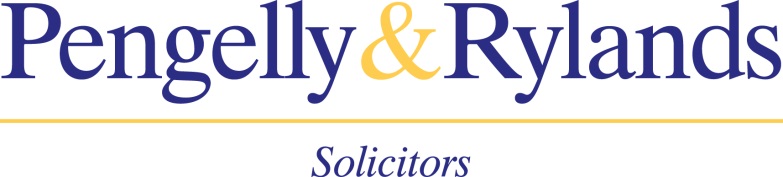 JOB SPECIFICATIONRole:		Private Client Solicitor Location:	Pengelly & Rylands, 39/41 High Street, Tenterden, Kent, TN30 6BJHours:		Full time; 9am – 5:30pm Mon-Friday Salary:		Dependent upon PQE Job Description:We are seeking a PC solicitor, for our busy Private Client department in Gravesend.  This is a busy and varied roles covering all aspects of private client.  Experience and knowledge is required in the following fields:Estate and Care Fees PlanningWills and Will WritingLasting Powers of AttorneyCourt of ProtectionTrusts and Trust AdministrationProbate and Administration of EstatesInheritance Tax Planning and InvestmentsCharitiesDeputyshipSTEP would be preferable but not essential; the Firm assists in career development/studying and candidates undertaking STEP will also be considered.       Candidates:Successful applicants will have consistent and good private client knowledge, focusing particularly on wills, trusts, estates and tax issues, and must be able to manage their own caseload of files with minimal supervision.  Both are demanding roles therefore individuals must be able to prioritise work, use initiative and meet deadlines, coupled with an excellent client manner, smart appearance and good technical competence.   Secretarial support is provided.